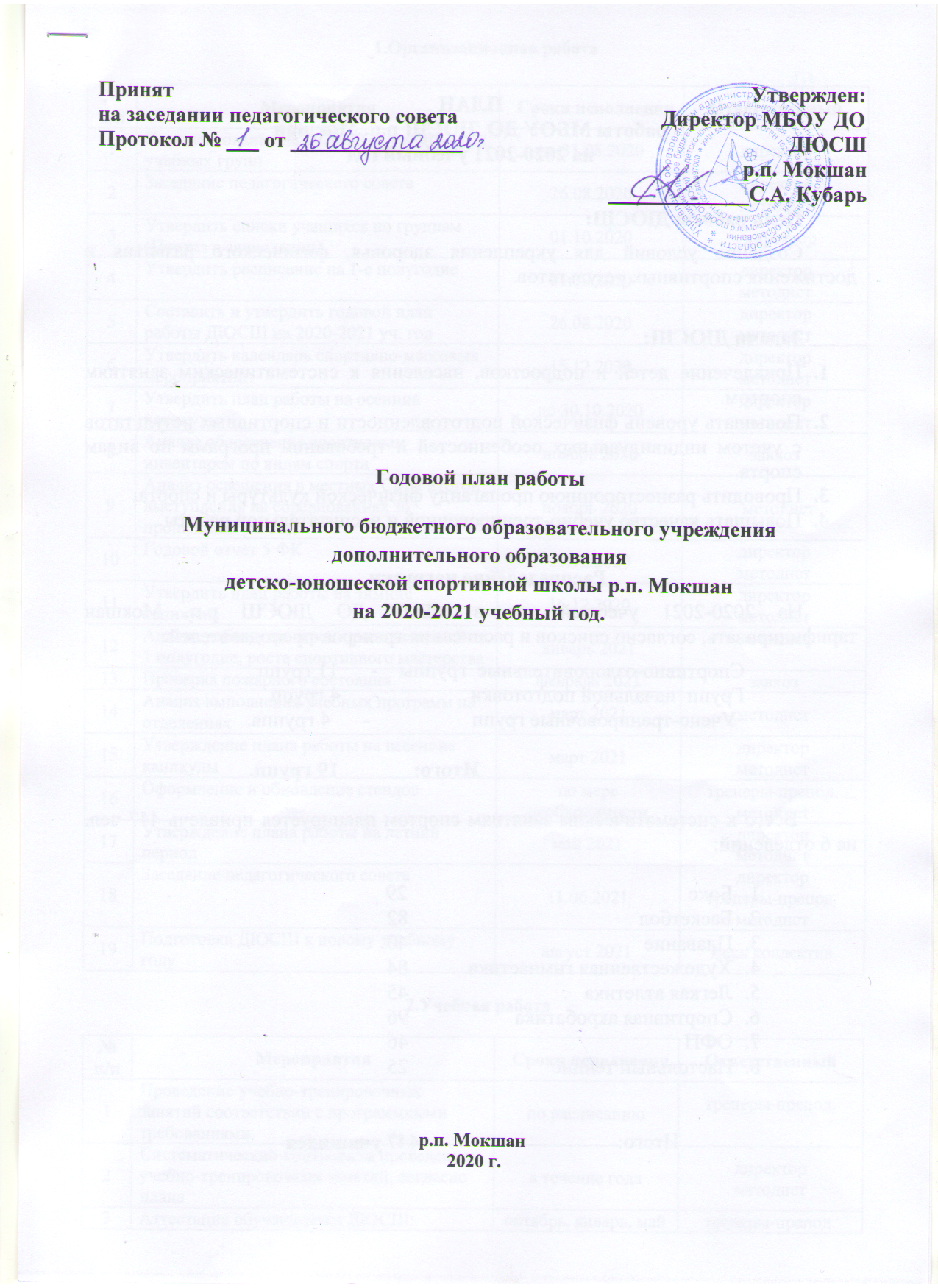 ПЛАНработы МБОУ ДО ДЮСШ р.п. Мокшанна 2020-2021 учебный год														Цель работы ДЮСШ:	Создание условий для укрепления здоровья, физического развития и достижения спортивных результатов.Задачи ДЮСШ:Привлечение детей и подростков к систематическим занятиям спортом.Повышать уровень физической подготовленности и спортивных результатов с учетом индивидуальных особенностей и требований программ по видам спорта.Проводить разностороннюю пропаганду физической культуры и спорта;Повышать качество учебно-тренировочной и воспитательной работы.Распределение нагрузки.	На 2020-2021 учебный год в МБОУ ДО ДЮСШ р.п. Мокшан тарифицировать, согласно списков и расписания тренеров-преподавателей: Спортивно-оздоровительные группы ознакомительный уровень  - 10 групп Спортивно-оздоровительные группы ознакомительный уровень             -  4  группыСпортивно-оздоровительные группы ознакомительный уровень  -              5  групп	                                                 Итого:              19 групп. Всего к систематическим занятиям спортом планируется привлечь 447 чел. на  секций:1.Организационная работа2.Учебная работа3.Воспитательная работа4.Методическая работа5.Повышение квалификации6.Финансово-хозяйственная деятельность7.Работа с общеобразовательными школами8.Медицинский контроль9.Взаимодействие с родителями10.Организация внутри школьного контроляБоксБаскетболПлавание Художественная гимнастикаЛегкая атлетика Спортивная акробатикаОФПНастольный теннисВолейбол           Итого: 29  61  40  83  42  96  46  25  25447 учащихся№ п/пМероприятияСроки исполненияОтветственный1Комплектование на 2020-2021 учебный год учебных группдо 31.08.2020директор2Заседание педагогического совета26.08.2020директорметодист3Утвердить списки учащихся по группам (Приказ о зачислении)01.10.2020директор4Утвердить расписание на 1-е полугодие01.10.2020директорметодист5Составить и утвердить годовой план работы ДЮСШ на 2020-2021 уч. год26.08.2020директорметодист6Утвердить календарь спортивно-массовых мероприятий15.12.2020 директорметодист7Утвердить план работы на осенние каникулыдо 30.10.2020директорметодист8Анализ обеспечения спортивным инвентарем по видам спортаноябрь 2020завхоз9Анализ освещения в местных СМИ итогов выступления на соревнованиях за прошедший уч. годноябрь 2020методист 10Годовой отчет 5 ФК25.12.2020директорметодист11Утвердить план работы на зимние каникулы16.12.2020директорметодист12Анализ работы тренеров-преподавателей за 1 полугодие, роста спортивного мастерстваянварь 2021методист13Проверка пожарного состоянияфевраль 2021завхоз14Анализ выполнения учебных программ на отделенияхмарт 2021методист15Утверждение плана работы на весенние каникулымарт 2021директорметодист16Оформление и обновление стендовпо мере необходимоститренеры-препод.методист17Утверждение плана работы на летний периодмай 2021директор методист18Заседание педагогического совета11.06.2021директор тренеры-препод.методист19Подготовка ДЮСШ к новому учебному году август 2021Весь коллектив № п/пМероприятияСроки исполненияОтветственный1Проведение учебно-тренировочных занятий соответствии с программными требованиями.по расписаниютренеры-препод.2Систематический контроль за проведением учебно-тренировочных занятий, согласно планав течение годадиректорметодист3Аттестация обучающихся ДЮСШ: приемные, промежуточных и переводных испытаний.октябрь, январь, майтренеры-препод.методист№ п/пМероприятияСроки исполненияОтветственный1Проведение совместных встреч, бесед с обучающимися, родителями и пед.коллектива.в течение годадиректорметодисттренеры-препод.2Организация и проведение праздников и спортивно-массовых мероприятийв течение годатренеры-препод.методист3Оформление стендов с наглядным материалом по работе ДЮСШ, по пропаганде занятий спортом.в течение годатренеры-препод.методист4Участие в субботниках по благоустройству территории, помещений.в течение годадиректор тренеры-препод. методист№ п/пМероприятияСроки исполненияОтветственный1Утверждение образовательной программы ДЮСШСентябрьдиректорметодисттренеры-препод.2Информирование пед.работников по наиболее актуальным вопросам методикипо мере необходимостиметодист3Проводить совещания при директоре  в течение годадиректорметодист4Утвердить график внутришкольного контроля  с последующим обсуждением на методическом советеОктябрьдиректорметодист5Систематизировать работу по учету выполнения разрядных требований и заслушивать отчетыв течение годаметодисттренеры-препод.6Заслушивать отчеты тренеров по работе за учебный годиюнь 2021директор	тренеры-препод.методист7Следить за выполнением программного материала и записи в журналах в полном соответствии с требованиями.в течение годаметодист8Практиковать учебу тренеров на курсах повышения квалификации, вести учетную и отчетную документацию.в течение годаметодист9«Круглый стол» по вопросам обобщения, обмену пед.опыта.февраль 2021тренеры-препод.10Вести учет  результатов всех проводимых спортивных мероприятий.в течение годаметодист11Утвердить график прохождения аттестации и курсов повышения квалификации тренеров-преподавателей на 2020-2021 уч.годавгуст 2020директорметодист№ п/пМероприятиеДатаОтветственные1Участие в РМО, семинарах Мокшанского района. по графикуметодисттренеры-препод.2Курсы повышения квалификации тренеров-преподавателей.1 раз в 3 годаметодист3Выступление с докладами по вопросам методики спортивной тренировки и т.п.по графикутренеры-препод.4Аттестация педагогов1 раз в 5 летДиректорметодисттренеры-препод.№ п/пМероприятиеДатаОтветственные1Составление и утверждение штатного расписания и тарификацииавгуст, сентябрьдиректор 2Составление сметы расходов организация на годсентябрь, декабрьдиректорзавхоз3Приобретение спортивного инвентаря, оборудования и призов.в течение годадиректорзавхоз4Ремонт и подготовка мест занятий к началу учебного года.август, сентябрьдиректорзавхоз№ п/пМероприятиеДатаОтветственные1Проведение и организация спартакиад школьников среди образовательных организацийпо планутренер-препод.методист2Презентация ДЮСШ сентябрьдиректор методисттренеры-препод.3Показательные выступления обучающихся ДЮСШ для воспитанников дошкольных учреждений, детского дома, учащихся общеобразовательных школ по планутренер-препод. методист№ п/пМероприятиеДатаОтветственные1Организовать прохождения медицинского осмотра июль-август 2020 медсестраТренер-препод.2Проведение бесед с учащимися по гигиене, профилактика вредных привычек и т.д.сентябрь, январьтренер-препод. медсестра3Организация и проведение медицинского контроля на спортивно-массовых мероприятий. согласно календарямедсестра4Ведение учета травматизмав течение годамедсестра№ п/пМероприятиеДатаОтветственные1Проведение родительских собраний.сентябрь, январьдиректортренеры-препод2Организация работы родительского комитета.ноябрьдиректор методист3Привлечение родителей к участию в организации и проведении соревнований в течение годадиректор тренеры-препод.№ п/пМероприятиеДатаОтветственные1Контроль за комплектованием группсентябрь 2020директорметодист2Контроль за выполнением аттестационных требований к обучающимсяв течение годадиректорметодист3Контроль за сохранность контингентав течение годадиректорметодист4Контроль администрации школы над работой тренеров-преподавателейв течение годадиректорметодист5Контроль за выполнением календаря  спортивно-массовых мероприятийежемесячнодиректорметодистЦиклограмма  постоянных  делЦиклограмма  постоянных  делОтветственныеавгуставгуставгустПедагогический совет: уточнение  расстановок  кадров  (педагогический  персонал,  привлеченных  специалистов)Педагогический совет: уточнение  расстановок  кадров  (педагогический  персонал,  привлеченных  специалистов)ДиректорПодготовка  школы  к  новому  учебному  году  (госпожнадзора, СЭС, Инспекция  по  охране  труда)Подготовка  школы  к  новому  учебному  году  (госпожнадзора, СЭС, Инспекция  по  охране  труда)ДиректорУтверждение  списков  учащихся,  кроме НП-1 и СОГ.Утверждение  списков  учащихся,  кроме НП-1 и СОГ.ДиректорСпортивно-массовые  мероприятия (согласно календаря)Спортивно-массовые  мероприятия (согласно календаря)МетодистсентябрьсентябрьсентябрьФормирование  расписания  занятийФормирование  расписания  занятийМетодистУточнение  контингента  учащихсяУточнение  контингента  учащихсяМетодистКорректирование  тактических  и  оперативных  планов  подразделений  школы  с  учетом  кадровых  и  других  измененийКорректирование  тактических  и  оперативных  планов  подразделений  школы  с  учетом  кадровых  и  других  измененийАдминистрация  Совещание при директореСовещание при директореДиректорУтверждение  тарификации  тренеров-преподавателей в УОУтверждение  тарификации  тренеров-преподавателей в УОДиректорАнализ  итогов  приема  учащихся  (заявления  родителей,  медицинские  справки, копии свидетельства о рождении, договора, заявления о защите перс.данных)Анализ  итогов  приема  учащихся  (заявления  родителей,  медицинские  справки, копии свидетельства о рождении, договора, заявления о защите перс.данных)МетодистИнструктаж  по  ведению  школьной  документацииИнструктаж  по  ведению  школьной  документацииМетодистКоординация  работы  тренеров-преподавателейКоординация  работы  тренеров-преподавателейМетодистЗаседание  районного  методического  советаЗаседание  районного  методического  советаПредседатель  МСОбщешкольное  родительское  собраниеОбщешкольное  родительское  собраниеДиректорПрезентация ДЮСШ по микрорайонам р.п. МокшанПрезентация ДЮСШ по микрорайонам р.п. МокшанМетодист директорПодготовка  проекта  бюджетной  сметы  по  спортивно-массовым  мероприятиямПодготовка  проекта  бюджетной  сметы  по  спортивно-массовым  мероприятиямМетодистСпортивно-массовые  мероприятияСпортивно-массовые  мероприятияМетодистПроведение родительских собраний по группамПроведение родительских собраний по группамТренеры - преподавателиоктябрьоктябрьоктябрьПедагогический совет.Педагогический совет.ДиректорАнализ  результатов  приемных  нормативов в группах Анализ  результатов  приемных  нормативов в группах Методист,   тренерыОрганизация  подпискиОрганизация  подпискиДиректорВнутришкольный  контрольВнутришкольный  контрольМетодистСпортивно-массовые  мероприятияСпортивно-массовые  мероприятияМетодистноябрьноябрьноябрьАнализ  проверки  наполняемости  группАнализ  проверки  наполняемости  группМетодистСпортивный  праздник «Ура - Каникулы!»Спортивный  праздник «Ура - Каникулы!»Тренеры - преподавателиСпортивно-массовые  мероприятияСпортивно-массовые  мероприятияМетодист, тренеры - преподавателиСовещание  при  директореСовещание  при  директореДиректордекабрьдекабрьдекабрьПедагогический совет.Педагогический совет.ДиректорУтверждение  графика  отпусковУтверждение  графика  отпусковДиректорПрофсоюзное  собраниеПрофсоюзное  собраниеПредседатель ПКПодготовка к новогодним  каникуламПодготовка к новогодним  каникуламДиректорСпортивно – массовые мероприятия на зимние каникулы.Спортивно – массовые мероприятия на зимние каникулы.МетодистянварьянварьянварьУчастие в районных семинарах.Участие в районных семинарах.МетодистПроведение  родительских  собраний  по  итогам 1 полугодияПроведение  родительских  собраний  по  итогам 1 полугодияТренеры-преподавателиПроведение  открытых УТЗПроведение  открытых УТЗМетодистУтверждение  календаря  спортивно-массовых  мероприятий. Совещание при директоре.Утверждение  календаря  спортивно-массовых  мероприятий. Совещание при директоре.ДиректорОбщешкольный праздник «Папа, мама, я – спортивная семья»Общешкольный праздник «Папа, мама, я – спортивная семья»МетодистСпортивно-массовые  мероприятияСпортивно-массовые  мероприятияМетодистПромежуточная аттестация уч-сяПромежуточная аттестация уч-сяМетодистфевральфевральфевральПополнение  портфолиоПополнение  портфолиотренеры-преподавателиСовещание  при  директореСовещание  при  директореДиректорПодготовка  смет  к  текущему  ремонтуПодготовка  смет  к  текущему  ремонтузавхозСпортивно-массовые  мероприятия, посвящённые Дню защитника ОтечестваСпортивно-массовые  мероприятия, посвящённые Дню защитника ОтечестваМетодистмартмартмартВыдвижение на награды работников Выдвижение на награды работников ДиректорАнализ   спортивно-массовой работы  Анализ   спортивно-массовой работы  МетодистПраздник  педагогического коллектива  «С любовью  к  женщине…»Праздник  педагогического коллектива  «С любовью  к  женщине…»ПрофкомВнутришкольный  контрольВнутришкольный  контрольМетодистПодготовка  и  проведение  тематического  педсовета.Подготовка  и  проведение  тематического  педсовета.ДиректорПредварительное комплектованиеПредварительное комплектованиеДиректорСпортивно-массовые  мероприятия ко дню 8 МартаСпортивно-массовые  мероприятия ко дню 8 МартаМетодистапрельапрельапрельОрганизация   летнего    отдыхаОрганизация   летнего    отдыхаДиректорОтчет  о  спортивно-массовой  работеОтчет  о  спортивно-массовой  работеМетодистОрганизация и проведение субботников по благоустройству территории школыОрганизация и проведение субботников по благоустройству территории школызавхозСпортивно-массовые  мероприятияСпортивно-массовые  мероприятияМетодистСовещание  при  директореСовещание  при  директореДиректормаймаймайСдача   контрольно-переводных  нормативов (аттестация уч-ся)МетодистМетодистМероприятия,  посвященные  Дню  ПобедыМетодистМетодистРодительское  собрание  по  организации  летнего  отдыхаМетодистМетодистОтчет    тренеров о проделанной  работеДиректорДиректорЗаседание  ПрофсоюзаПредседатель ПрофсоюзаПредседатель ПрофсоюзаСпортивно-массовые  мероприятияМетодистМетодистСовещание  при  директореДиректорДиректориюньиюньиюньПедагогический советПедагогический советДиректорАнализ  работы  школы  за  1  полугодиеАнализ  работы  школы  за  1  полугодиеДиректорПодготовка к  текущему  ремонтуПодготовка к  текущему  ремонту                                ЗавхозОрганизация  медицинского  осмотра  педагогических  работниковОрганизация  медицинского  осмотра  педагогических  работниковДиректориюльиюльиюльУточнение  расстановок  кадров  (педагогический  персонал,  привлеченных  специалистов)   на  летний  периодУточнение  расстановок  кадров  (педагогический  персонал,  привлеченных  специалистов)   на  летний  периодДиректорПодготовка  тарификации  педагогического  персоналаПодготовка  тарификации  педагогического  персоналаДиректорРемонт  административного  здания  и  спортивного  залаРемонт  административного  здания  и  спортивного  зала3авхозОрганизация  и  подготовка  к  проведению  учебно-тренировочных сборов по отделениям.Организация  и  подготовка  к  проведению  учебно-тренировочных сборов по отделениям.ДиректорПриёмка школы к новому учебному годуПриёмка школы к новому учебному годуДиректор